BULLETIN D'INSCRIPTION 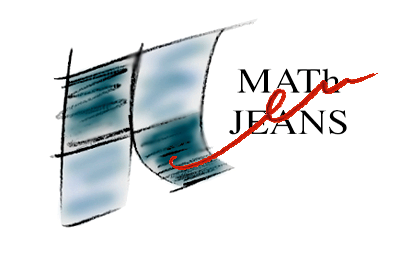 UNIVERSITÉ D'ÉTÉ   21-25 AOÛT  2017A remplir et à renvoyer par mail à l'adresse ue@mathenjeans.fr et par poste accompagnée du règlement par chèque à :	MATh en JEANS	IHP	11 rue Pierre et Marie Curie	75005 PARISNOM :	 Prénom :	Adresse mail :	 Portable :	Lieu d'exercice :	Date d’arrivée (à partir du 21 au soir) :Date de départ (jusqu’au 25 à midi au plus tard) :En tant qu'adhérent, le montant de mon séjour est fixé à 70€. Le reste est financé par l'association MeJ.Je serai accompagné(e) par 	adultes     (240€ = prix coûtant))(Si vous venez en famille avec des enfants, prenez contact sur la boite mail ue ci-dessus) J'envoie (ou j'ai envoyé) un chèque de	€. J’effectue un virement sur le compte de MEJ en indiquant dans l’intitulé du virement « UE 2017 ». RIB en annexe.Dans la chambre, si cela est possible, je préfèrerais être avec : (plusieurs réponses possibles) :	Date: 	Signature: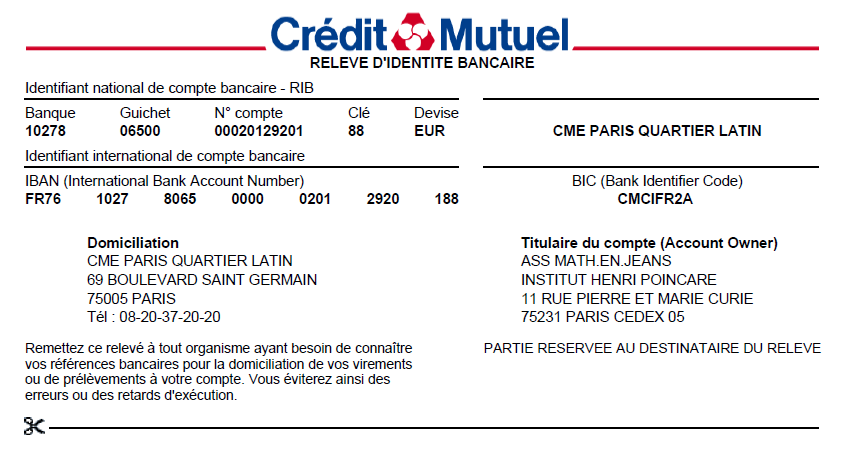 